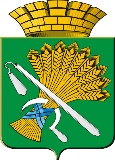 ГЛАВА КАМЫШЛОВСКОГО ГОРОДСКОГО ОКРУГАП О С Т А Н О В Л Е Н И Еот 31.12.2014 года № 2217г. Камышлов О внесении изменений в  Плана мероприятий («дорожной карты») «Изменения в отраслях социальной сферы, направленные на повышение эффективности архивного дела в Камышловском городском округе», утвержденный постановлением главы Камышловского городского округа от 20.11.2013 №2054В соответствии со статьей 101 Областного закона от 10 марта 1999 года N 4-ОЗ "О правовых актах в Свердловской области", Постановлением Правительства Свердловской области от 21.10.2013 N 1277-ПП "Об утверждении государственной программы "Обеспечение деятельности по комплектованию, учету, хранению и использованию архивных документов, находящихся в государственной собственности Свердловской области, до 2020 года", с учетом методических рекомендаций по внесению изменений в планы мероприятий ("дорожные карты") "Изменения, направленные на повышение эффективности сферы культуры в соответствующем регионе" Министерства культуры Российской Федерации и в целях уточнения мероприятий по повышению эффективности архивного дела в Свердловской области Правительство Свердловской области.ПОСТАНОВЛЯЮ:  1.Внести в План мероприятий ("дорожную карту") "Изменения в отраслях социальной сферы, направленные на повышение эффективности архивного дела в Свердловской области", утвержденный Постановлением Правительства Свердловской области от 03.09.2013 N 1087-ПП "Об утверждении Плана мероприятий ("дорожной карты") "Изменения в отраслях социальной сферы, направленные на повышение эффективности архивного дела в Свердловской области" ("Областная газета", 2013, 11 сентября, N 420-421), следующие изменения:1.1. пункт 4 главы 3 исключить.1.2. главу 4 изложить в новой редакции (Приложение 1);1.3. абзац 2 главы 5 изложить в следующей редакции:"Среднемесячная заработная плата работников архивных учреждений Свердловской области, в том числе государственных и муниципальных, в 2012 году составила 14814,0 рубля, в 2013 году - 21019,8 рубля. В целях повышения заработной платы работников архивных учреждений и доведения ее до уровня средней заработной платы по экономике Свердловской области к 2018 году предусмотрено ежегодное увеличение фонда оплаты труда в соответствии с показателями соотношения заработной платы и средней заработной платы по экономике Свердловской области";1.4. главу 6 изложить в новой редакции (Приложение 2).2. Опубликовать настоящее на официальном сайте Камышловского городского округа в информационно-телекоммуникационной сети «Интернет».3. Контроль за исполнением настоящего постановления возложить на       заведующую административно-правового отдела администрации Камышловского городского округа Сенцову Е.В.Глава Камышловского городского округа                                           М.Н. ЧухаревПриложение 1Глава 4. Основные мероприятия, направленные на повышение эффективности архивного дела в Камышловском городском округе и обеспечивающие достижение важнейших целевых показателей (индикаторов)Приложение 2Глава 6. Показатели повышения средней заработной платы работников МБУ Камышловский городской архив документов по личному составуПримечание*по итогам мониторинга достижения уровня средней заработной платы работников архивных учреждений до уровня федеральных целевых показателей данный показатель может быть измененПримечание*по итогам мониторинга достижения уровня средней заработной платы работников архивных учреждений до уровня федеральных целевых показателей данный показатель может быть изменен№ п\пНаименование  мероприятияОтветственные исполнителиСроки исполнения Результат123451.Основные мероприятия, направленные на повышение эффективности и качества предоставляемых государственных услуг (выполняемых работ) в сфере архивного делаОсновные мероприятия, направленные на повышение эффективности и качества предоставляемых государственных услуг (выполняемых работ) в сфере архивного делаОсновные мероприятия, направленные на повышение эффективности и качества предоставляемых государственных услуг (выполняемых работ) в сфере архивного делаОсновные мероприятия, направленные на повышение эффективности и качества предоставляемых государственных услуг (выполняемых работ) в сфере архивного дела2.Создание информационно-поисковой системы государственных и муниципальных архивов в Свердловской области для предоставления государственных услуг в сфере архивного делаУправление архивами Свердловской областиежегодноулучшение качества предоставления государственных услуг3.Развитие веб-сайтов архивных учреждений Свердловской области, интеграция их с областным порталом государственных услугМБУ «Камышловский городской архив документов по личному составу»2014 – 2018годыорганизация предоставления государственных услуг в формате «удалённый доступ»4.Оснащение МБУ «Камышловский городской архив документов по личному составу» необходимым оборудованием            
для внедрения современных информационных технологийМБУ «Камышловский городской архив документов по личному составу»ежегодноразвитие информационной инфраструктуры для оказания электронных услуг    
населению5.Проведение мероприятий   
по оцифровке архивных документов и информационно-поисковых систем к нимУправление архивами Свердловской области МБУ «Камышловский городской архив документов по личному составу»ежегодноРазвитие электронных услуг6.Проведение мониторинга качества предоставления государственных услуг, оказываемых МБУ «Камышловский городской архив документов по личному составу» Администрация Камышловского городского округа МБУ «Камышловский городской архив документов по личному составу»постоянноаналитическая информация с выделением  проблемных вопросов и зон неэффективности с предложениями по их решению и повышению эффективности7.Совершенствование управления и организации деятельностиСовершенствование управления и организации деятельностиСовершенствование управления и организации деятельностиСовершенствование управления и организации деятельности8.Уточнение показателей эффективности деятельности МБУ «Камышловский городской архив документов по личному составу» Администрация Камышловского городского округа МБУ «Камышловский городской архив документов по личному составу»IV квартал 2014 годапостановление главы Камышловского городского округа9.Оптимизация штатной численности МБУ «Камышловский городской архив документов по личному составу» в соответствии с объемами хранящихся документов и оказываемых государственных услуг (выполняемых работ)Администрация  Камышловского городского округа МБУ «Камышловский городской архив документов по личному составу»с 2014 года -ежегоднопостановление главы Камышловского городского округа, приказ МБУ «Камышловский городской архив документов по личному составу»10.Внедрение типовых норм времени на работы и услуги, выполняемые муниципальным архивом Камышловского городского округаМБУ «Камышловский городской архив документов по личному составу»2016 годпостановление главы Камышловского городского округа,11.Мониторинг реализации муниципальной программы развития архивного дела в Камышловском городском округеАдминистрация Камышловского городского округа, МБУ «Камышловский городской архив документов по личному составу»постоян-ноконтроль за ходом достижения установленных целевых показателей12.Развитие кадрового потенциала работников архивных учрежденийРазвитие кадрового потенциала работников архивных учрежденийРазвитие кадрового потенциала работников архивных учрежденийРазвитие кадрового потенциала работников архивных учреждений13.Приведение должностных инструкций работников МБУ «Камышловский городской архив документов по личному составу» в соответствие с новыми  квалификационными характеристиками работников архивовМБУ «Камышловский городской архив документов по личному составу»2014-2015 годыновые должностные инструкции работников 14.Осуществление мероприятий по обеспечению соответствия работников МБУ «Камышловский городской архив документов по личному составу» обновленным квалификационным характеристикам, в том числе на основе повышения квалификации и переподготовки работниковУправление архивами Свердловской области, Администрация  Камышловского городского округа, МБУ «Камышловский городской архив документов по личному составу»постоянно качественное улучшение кадрового состава, повышение уровня профессиональных знаний сотрудников МБУ «Камышловский городской архив документов по личному составу»15.Проведение занятий по повышению квалификации работников МБУ «Камышловский городской архив документов по личному составу», организация консультаций по основным направлениям деятельности  Управление архивами Свердловской области, Администрация  Камышловского городского округа, МБУ «Камышловский городской архив документов по личному составу»ежегодноповышение профессионального уровня сотрудников МБУ «Камышловский городской архив документов по личному составу»16Создание (увеличение) в МБУ «Камышловский городской архив документов по личному составу»  количества высокотехнологичных рабочих мест, привлекательных для молодежи Управление архивами Свердловской области, Администрация  Камышловского городского округа, МБУ «Камышловский городской архив документов по личному составу»ежегодноповышение привлекательности профессии, улучшение качества исполнения государственных услуг17.Перевод директора и работников МБУ «Камышловский городской архив документов по личному составу» на «эффективный контракт»Перевод директора и работников МБУ «Камышловский городской архив документов по личному составу» на «эффективный контракт»Перевод директора и работников МБУ «Камышловский городской архив документов по личному составу» на «эффективный контракт»Перевод директора и работников МБУ «Камышловский городской архив документов по личному составу» на «эффективный контракт»18.Внесение изменений в положение об оплате труда работников МБУ «Камышловский городской архив документов по личному составу»МБУ «Камышловский городской архив документов по личному составу»2014 годпостановление главы Камышловского городского округа19.Внесение необходимых изменений в нормативные правовые акты МБУ «Камышловский городской архив документов по личному составу», относящиеся к оплате труда работников МБУ «Камышловский городской архив документов по личному составу»2014 годприказ
МБУ «Камышловский городской архив документов по личному составу»20.Организация представления сведений о доходах, имуществе и обязательствах имущественного характера директоров государственных архивов Свердловской области, их супругов и несовершеннолетних детей, а также граждан, претендующих на занятие соответствующих должностейАдминистрация Камышловского городского округа МБУ «Камышловский городской архив документов по личному составу»ежегодно декларации
директоров муниципальных бюджетных учреждений21.Заключение дополнительных соглашений к трудовым договорам и/или новых трудовых договоров с директором и работниками муниципального архиваАдминистрация Камышловского городского округа МБУ «Камышловский городской архив документов по личному составу»постояннообновленные трудовые договоры22.Соблюдение предельного уровня соотношения средней заработной платы директора муниципального архива и средней заработной платы работников муниципального архива в кратности от 1 до 8Администрация Камышловского городского округа МБУ «Камышловский городской архив документов по личному составу»2014 - 2018 годыежеквартальный мониторинг23.Обеспечение дифференциации оплаты труда основного и прочего персонала муниципального архиваМБУ «Камышловский городской архив документов по личному составу»2014 - 2018 годыприказ МБУ «Камышловский городской архив документов по личному составу»24.Проведение аттестации работников муниципального архива с последующим их переводом на "эффективный контракт"Администрация Камышловского городского округа МБУ «Камышловский городской архив документов по личному составу»2015 - 2018 годыобновленные трудовые договоры25.Информационное и мониторинговое сопровождение реализации «дорожной карты»Информационное и мониторинговое сопровождение реализации «дорожной карты»Информационное и мониторинговое сопровождение реализации «дорожной карты»Информационное и мониторинговое сопровождение реализации «дорожной карты»26.Информационное сопровождение «дорожной карты»Управление архивами Свердловской области постояннопубликации в отраслевых средствах массовой информации, размещение информации на официальном сайте Управления архивами Свердловской области, проведение совещаний 27.Организация ежеквартального мониторинга численности и размеров средней заработной платы работников государственных и муниципальных архивов в Свердловской областиУправление архивами Свердловской области ежеквартальнорекомендательные письма Управления архивами Свердловской области28.Проведение ежемесячного мониторинга по повышению оплаты труда работников муниципальных учрежденийУправление архивами Свердловской областиежегоднонаправление информации в Федеральное архивное агентство по предложенной форме29.Внедрение автоматизированных форм сбора планово-отчётной  отраслевой документации с использованием новых программных продуктовУправление архивами Свердловской области2014-2015 годыпрограммный продукт30.Создание и организация деятельности рабочей группы Управления архивами Свердловской области по сопровождению реализации «дорожной карты»Управление архивами Свердловской областипостоян-нообеспечение регулярного взаимодействия и мониторинга№ п/пПоказатель20122013201420152016201720181234567891Средняя заработная плата по экономике Свердловской области, рублей25 138,827 608,229 872,031 993,034 456,037 385,041 011,02Темп роста к предыдущему году, процентов109,8%108,2%107,1%107,7%108,5%109,7%3Среднесписочная численность работников, человек65666664Среднемесячная  заработная плата, рублей10581,021543,9725 052,026 970,030 838,035 441,041 011,05Темп роста к предыдущему году, процентов203,6%116,3%114,3%114,3%114,9%115,7%6Соотношение к средней заработной плате по экономике Свердловской области, процентов42,178,083,884,389,594,81007Размер начислений на фонд оплаты труда, процентов30,230,230,230,230,230,230,28Фонд оплаты труда с начислениями, формируемый за счет всех источников финансирования тыс. рублей (пункт 3 х (пункт 4 х+ пункт 4* пункт 7) х 12/1000)991,91683,02348,52528,32890,93322,43844,59Прирост фонда оплаты труда с начислениями к 2013 году(пункт 8 по графе соответствующего года минус пункт 8 за 2013 год), тыс. рублей -691,1665,5845,31207,91639,42161,5в том числе:10за счет средств бюджета Камышловского городского округа, тыс. рублей (пункт 9 по графе соответствующего года минус пункт 9 за 2012 год), тыс. рублей- 553,3577,0782,81147,51552,52044,811за счет средства, полученных за счет проведения мероприятий по оптимизации, тыс. рублей 0,094,088,562,560,486,9116,712за счет средств от приносящей доход деятельности, тыс. рублей0,043,80,00,00,00,00,013Итого объем средств, на повышение оплаты труда, тыс. рублей (пункт 10+пункт11+пункт12) 0,0691,1665,5845,31207,91639,42161,514Соотношение объема средств от оптимизации к сумме объема средств, предусмотренного на повышение оплаты труда, процентов (пункт 11 / пункт 13 х100)- 13,613,37,45,05,35,4